Te Akatoki Executive/Whānau HuiMINUTES26 June 2017  Meeting Commenced at: 
To Be Held at Te Whare Akonga o Te Akatoki, 129 Ilam Road, Christchurch at Opening Karakia: Tamahou ThomsPresent: William Grant, Hana White, Tamahou Thoms, Matau Te Aika-Puanaki, Wharepapa Tapiata-Bright, Absent: Zealyne KiripateaLate:  Apologies: Nikita Day, Kommi Brett Tamati, Samantha Faitua, In Attendance: Wiremu, Tessa Barrett-Walker (and whānau), Stephanie Mcneill (and whānau)Confirmation of Minutes:Motion: Minutes	Moved:	Hana White		Seconded: 			Carried: UnanimousThat the minutes of the Executive Hui held on both 30th March and 4th May as circulated, be approved and adopted as a true and correct record of that meeting with amendments made in the relevant areas.	Matters Arising (Action Points):Update UCSA In terms of 2016 invoices – UCSA has agreed there is an outstanding amount due to Te Akatoki for 2016. Nikita is going through and sorting through all these invoices. Nikita and Hana will hui with James to negotiate an agreement to recuperate TA’s loss of income 2016. TA was going to be a part of the Winterlude with UCSA. We have decided not to be apart of this as no one was able to project manage. However, this money will be put towards two other initiatives; 1) Café Reo over Te Wiki o Te reo; 2) 10 Year Anniversary of the Signing of the Declaration of the rights of Indigenous Peoples, this is an event that is aimed at raising awareness, an opportunity to discuss some of the struggles that pertain particularly to indigenous communities etc. This is an event that would be better for TA to be heavily involved in than Winterlude. Whānau/Hui DayThe next couple of whānau hui/whānau days need to be put in the website calendar and booking need to be made. Huinga Flights Flights have all been booked. However there was a minor clerical mistake re the dates. Therefore, a whole new agenda will be sent through to us, at no cost to us. We will, however, need to secure the flights. This will be a $1500 deposit. Motion: Flights	Moved:	Hana White		Seconded: Tamahou			Carried: Unanimous.Propose the motion to pay a $1500 deposit toward the booking of Te Huinga Tauira flights for 2017. Huinga Update We received a message from the Huinga committee. We have not yet received details in terms of accommodation etc. However, they have said that they would like to know who our committee is so they can start with those communications. Hana asked them to put all communication through her and that the exec itself will share in the organisation of Huinga for Te Akatoki. The Committee has told us that there is currently a maximum places of 30 for each rōpū. This might increase. There is as of yet no kaupapa/theme of the hui. Another issue, is one that we have already discussed as an exec but wanted to raise with our whānau – that the koha pounamu taonga we gifted to Te Huinga Tauira will be put forward to be the mauri stone for Te Huinga Tauira. This will be brought up at the next Te Mana Ākonga Kaiārahi Hui. Kaiārahi Hui:  28th of July; Hana, Matau; and Kommi (if kommi is unable to make it, Wharepapa will take his place). Haka Programme The main issue is that we need people. The set days that we have set is Mondays and Wednesdays. There will only be five weeks before Te Huinga and the end of term break to practice. Discussion about whether or not we merge with Te Ara and/or Lincoln. 
If they merge with us, we go as one. However they must pay and organise their own flights. Further discussion to be had going forward. Regardless we will have to have at the very least two noho. General Business Xero is an accounting system where you pay a monthly subscription. It was decided that we would not pass a motion just yet. This needs to be further discussed as an executive with Nikita present. Although, we, as an exec are in support of a Xero Subscription. Election/voting for Te HuingaParticipation is important, getting more people involved. There is the idea that this will also go onto our website, and voting may be able to go on this also. This allows for greater participation in the politics of Te Huinga AGM. In response to this question from the floor, we will look at adding another dimension to the Website. Proxy voting  - there is a lot to consider with regards to proxy. Notions surrounding proxy, for voting and proxy for nominations. If there is one and not the other, there ought be neither or both. Correspondence Incoming Date Name – Subject Outgoing Date Who to – who replied and subject Next meeting: Closing Karakia: Hana White
Meeting Closed: 1635I verify that this are true and accurate record of the Minutes held above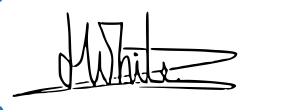 __________________________________Name:_______Hannah WhitePosition:_____TUMUAKI